РОССИЯ ФЕДЕРАЦИЯЗЫ			           РОССИЙСКАЯ ФЕДЕРАЦИЯ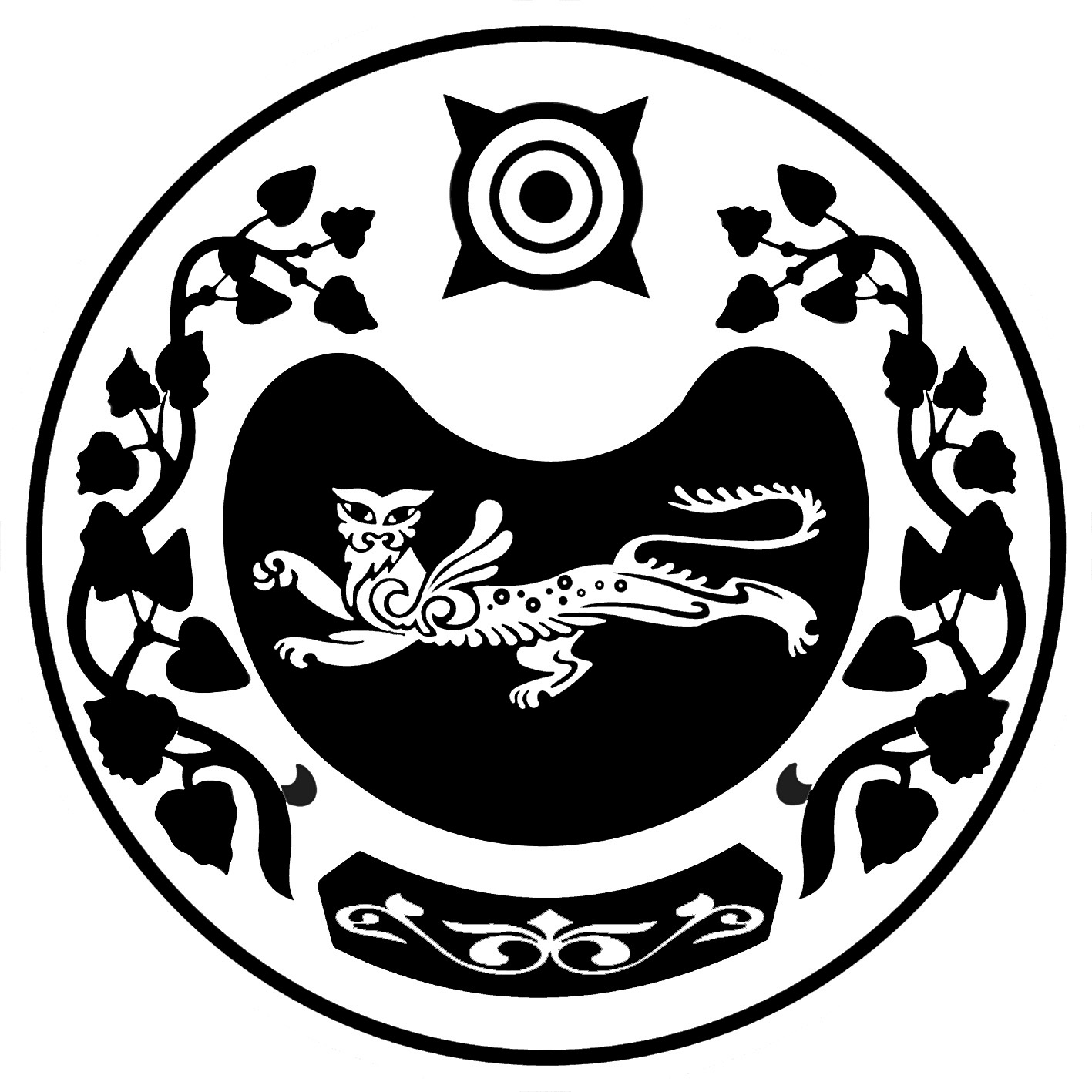             ХАКАС РЕСПУБЛИКАЗЫ			  РЕСПУБЛИКА ХАКАСИЯ	                   АUБАН ПИЛТIРI 		                               АДМИНИСТРАЦИЯ      АЙМАUЫНЫY УСТАU-ПАСТАА   		         УСТЬ-АБАКАНСКОГО РАЙОНАП О С Т А Н О В Л Е Н И Еот 27.12.2018  № 2032-пр.п. Усть-АбаканО признании утратившими силунекоторых правовых актов администрации Усть-Абаканского района  В целях приведения некоторых правовых актов администрации Усть-Абаканского района в соответствие с действующим законодательством Российской Федерации, администрация Усть-Абаканского района ПОСТАНОВЛЯЕТ:1. Признать утратившими силу с 01 января 2019 года постановления администрации Усть-Абаканского района от 16.06.2014 г. № 1132-п «Об определении уполномоченного органа местного самоуправления по осуществлению контроля в сфере закупок товаров, работ, услуг для обеспечения муниципальных нужд», от 23.10.2014 г. № 2072-п «О внесении изменений в постановление Администрации Усть-Абаканского района от 16.06.2014 г. № 1132-п «Об определении уполномоченного органа местного самоуправления по осуществлению контроля в сфере закупок товаров, работ, услуг для обеспечения муниципальных нужд», от 24.02.2016 г. № 127-п «О внесение изменений в постановление Администрации Усть-Абаканского района от 16.06.2014 г. № 1132-п «Об определении уполномоченного органа местного самоуправления по осуществлению контроля в сфере закупок товаров, работ, услуг для обеспечения муниципальных нужд» (в ред. от 23.10.2014 г. № 2072-п), от 04.05.2018 г. № 559-п ««О внесение изменений в постановление администрации Усть-Абаканского района от 16.06.2014 г. № 1132-п «Об определении уполномоченного органа местного самоуправления по осуществлению контроля в сфере закупок товаров, работ, услуг для обеспечения муниципальных нужд» (в ред. от 23.10.2014 г. № 2072-п).2. Исполняющей обязанности управляющего делами администрации Усть-Абаканского района Лемытской О.В. разместить настоящее постановление на официальном сайте Администрации Усть-Абаканского района в сети Интернет.3.  Главному редактору МАУ «Редакция газеты «Усть-Абаканские известия» Церковной И.Ю. опубликовать настоящее постановление в газете «Усть-Абаканские известия».          4. Контроль за исполнением настоящего постановления возложить на  заместителя Главы администрации Усть-Абаканского района по финансам и экономике – руководителя управления финансов и экономики  администрации Усть-Абаканского района Потылицыну Н.А.И.о. Главы Усть-Абаканского района		   		                           Г.А. Петров 